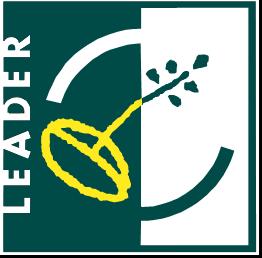 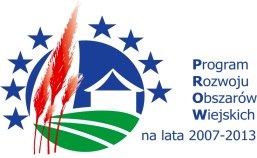 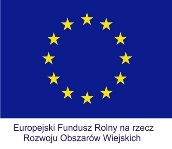 Oferta instruktora zajęć „Gry i zabawy” na prowadzenie grupowych zajęćw ramach projektu: „Sport z Uśmiechem”Zajęcia będą się odbywać w terminie do grudnia 2014 r.,  łącznie 32 godziny. Dodatkowo,  w trakcie projektu, zorganizowany zostanie turniej piłkarski Szczegółowy harmonogram zajęć zostanie określony w terminie późniejszym. Instruktor  będzie wspierany przez  wolontariuszy. Dane oferenta:Imię i nazwisko / nazwa		……………………………………………………Adres zamieszkania / siedziby	……………………………………………………Telefon kontaktowy			……………………………………………………Email					……………………………………………………Stawka godzinowa			………………………………………………PLNCena oferty za wykonanie ww. usługi wynosi	……………………………….PLN (słownie złotych: ………………………………………………………………………………)Cena oferty za wykonanie usługi  wynika z następującego wyliczenia:Dla osób fizycznych (umowa  zlecenia):stawka w PLN (obejmująca zaliczkę na podatek dochodowy oraz wszelkie należne składki ZUS po stronie pracownika i pracodawcy-jeżeli dotyczy) x  godziny = łącznie ………..PLN.Dla firm / osób fizycznych prowadzących działalność gospodarczą:Stawka w PLN (kwota brutto, z VAT) x  32 godziny = łącznie ……….….PLN.Załączniki:Kopia kwalifikacji